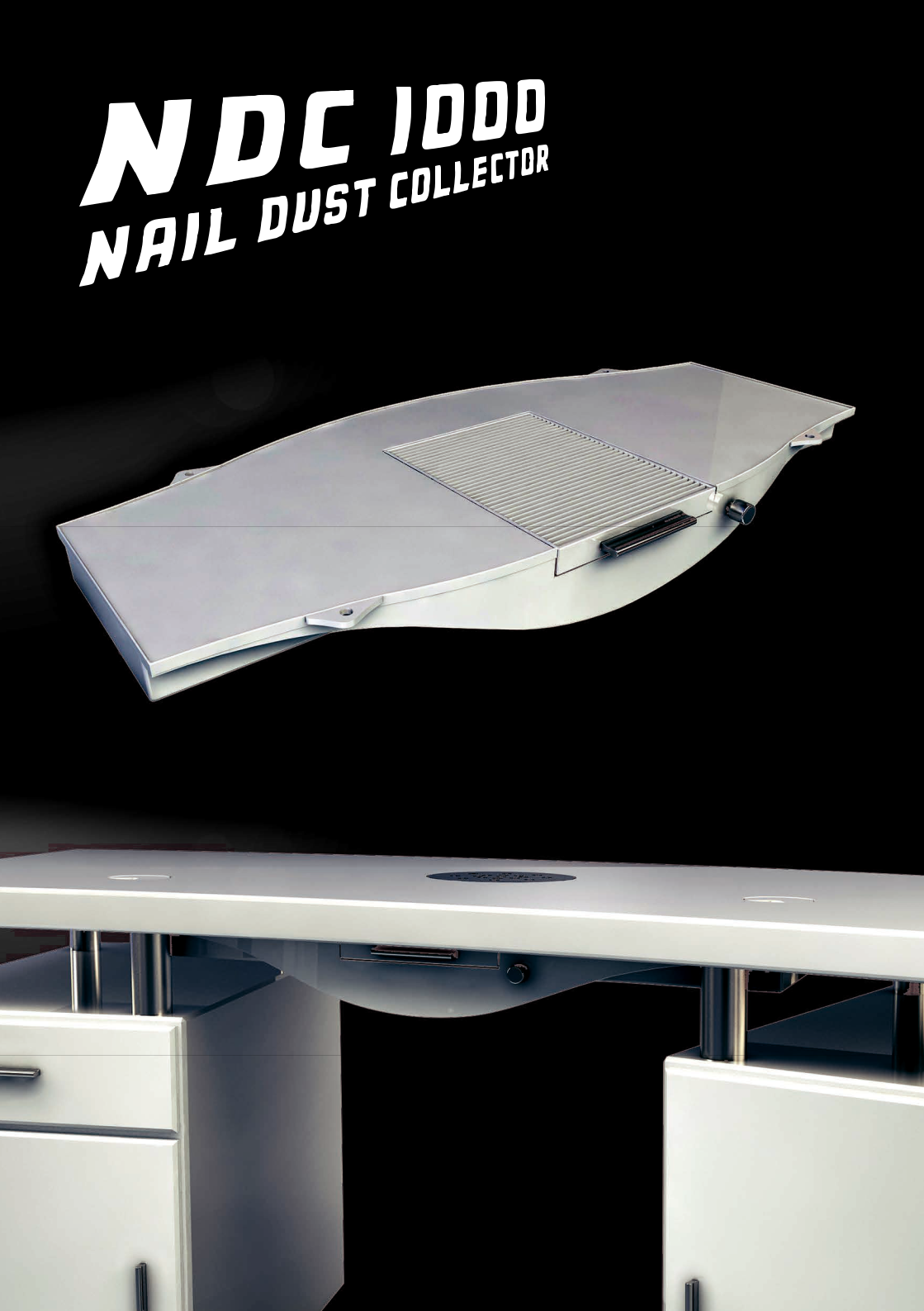 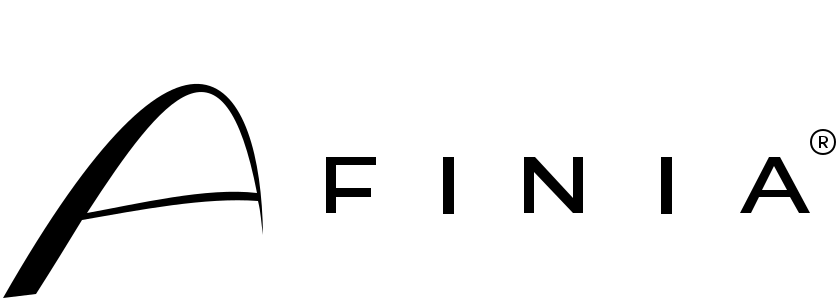 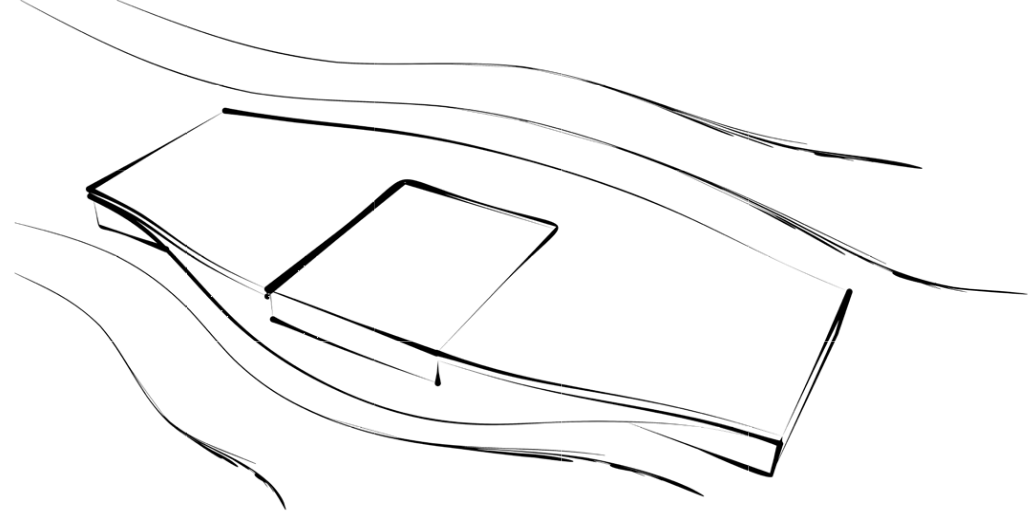 ZBIRALNIK PRAHU ZA NOHTE AFINIA NDC 1000 je registriran v EAR(elektronski register udeležencev) Reg. WEEE: 79789440kontakt@afinia.plOPOZORILO!Pred namestitvijo in zagonom naprave preberite ta priročnik! Vsebina1.Parametri naprave	261.1 Obseg dobave NDC 1000 zbiralnika prahu za nohte	261.1.1 Tehnični podatki NDC 1000 zbiralnika prahu za nohte	261.2 Grafična predstavitev naprave	261.2.1 NDC 1000 zbiralnik prahu za nohte	262. Sestavljanje sistema za odstranjevanje prahu	272.1 Priročnik za montažo	273. Varnostna navodila pred zagonom naprave	283.1 Kako zagnati sistem zbiranja prahu NDC 1000	293.2 Kako očistiti filter	293.3 Kako zamenjati filter	293.4 Kako vklopiti in izklopiti napravo	304. Navodila za ravnanje	305. Napake	305.1 Varno odstranjevanje	305.2 Iskanje napak	306. Nevarnosti, ki jih povzroči nepravilna uporaba naprave	317. Popravila	327.1 Blok diagram	327.1.1 NDC 1000 zbiralnika prahu za nohte	328. Garancija	339. Izjava o skladnosti	341. Parametri naprave Sistem za zbiranje prahu NDC 1000 Nail je zasnovan za profesionalno uporabo, in sicer za namestitev v mize za manikuro skladno z navodili proizvajalca. Uporablja se za zbiranje prahu, ki nastane med naravno in umetno nego nohtov. Ves zbran zrak se filtrira in vrne v prostor.Pomembno: kakršne koli predelave in uporaba za druge namene( npr. uporaba pri izdelavi modelov), pri katerih se lahko proizvaja kovinski in gorljivi prah niso dovoljeni in izključujejo garancijske ali odškodninskih zahtevkov.1.1 Obseg dostave NDC 1000 zbiralnika prahu za nohte1 sistem zbiranja 1 namestitveni material (4 vijaki, Ø 4 x 20 mm) 1 zračna rešetka (169 x 2 mm) 1 filtrska kaseta z oprijemom 1 filter finega prahu 1 električni kabel 1 navodila 1.1.1 Tehnični podatkiPoraba energije: ca. 100 W Hrup: ca. 69 dB Napetost: 230 V Absorpcija prahu: 270 m3 / h Teža: ca. 3,4 kg Mere: ca. 700 x 335 x 95 mm (širina x globina x višina)1.2 Grafična predstavitev naprave 1.2.1 Zbiralnik prahu za nohte NDC 1000Stikalo za vklop / izklop z delovnim ledNadzor močiVtičnica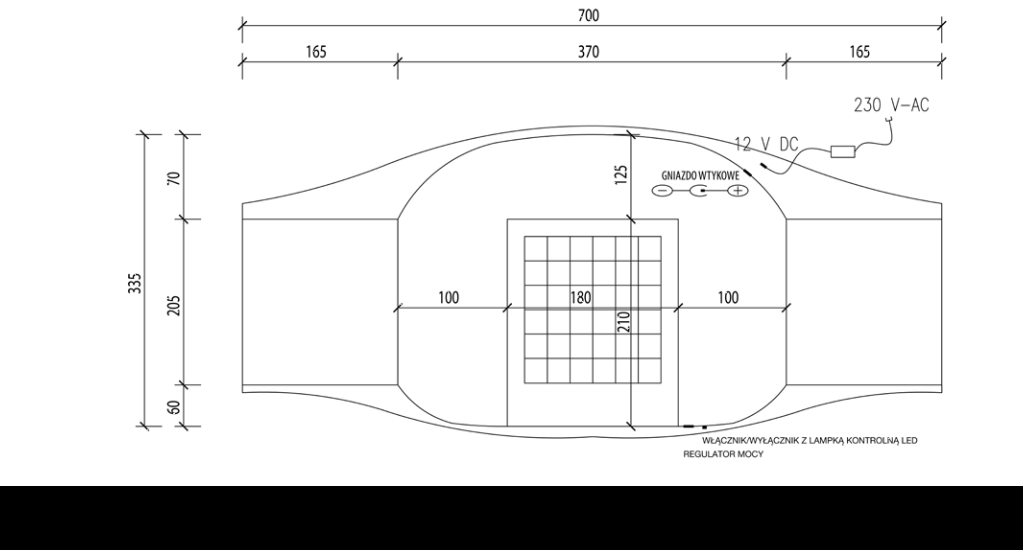 2. Sestavljanje sistema za odstranjevanje prahu Pogoji za namestitev zbiralnika prahu za nohte Afinia NDC 1000so naslednji: manikurna miza z enakomerno spodnjo stranjo, vrh iz plošče iz masivnega lesa ali MDF, zgornji debeline najmanj 18 mm, mize ni dovoljeno opremiti z elemente, ki bi lahko preprečili montažo. Pred namestitvijo pod mizo iz stekla ali drugih materialov se obrnite na proizvajalca ali lokalnega monterja!2.1 Navodila za montažo Napravo vzemite iz embalaže in preverite popolnost delov v skladu s P.1.1  ali 1.2. Če želite namestiti NDC 1000 Nail Collector Dust pod mizico za manikuro (lesena plošča MDF), postavite zračno rešetko na delovni vrh, tako da pri uporabi sistema ostane "delovna vrzel" in označite mesto rešetke ( rešetka Ø 169 mm x 2 mm). Prepričajte se, da obstaja vrzel min. 8 cm od sprednjega roba mize (delovni položaj), ki je potreben za nadaljnjo popolno namestitev sistema pod mizo. Za rešetko, ki pokriva odprtino, je treba odprtino rezati z žago okoli 2 mm manj kot na sliki. Odprtina v mizi ne sme biti večja od 169 mm. Za lažjo nadaljnjo namestitev postavite vrh mize na enakomerno površino in sistem postavite tako, da je filtrirna kaseta znotraj, pod rezano odprtino. Prepričajte se, da je drsni element filtrske kasete nameščen na „delovni strani“. Nato namestite odprtine za pritrditev na mizo in pritrdite sistem s 4 pritrdilnimi vijaki.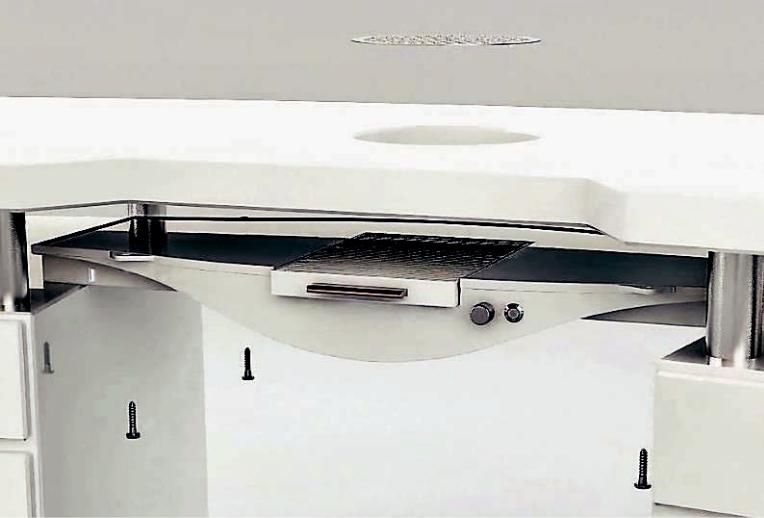 3. Varnostna navodila pred zagonom naprave• Prepričajte se, da v napravi ali odprtini za zbiranje (zračna rešetka) ni nobenih tujkov (majhnih in razrahljanih delov, orodja itd.) • Prepričajte se, da je napetost v omrežju 230 V. • Pred zagonom preverite, da naprava ni poškodovana. • Naprava za zbiranje uporabljajte samo z originalnimi deli in glede na njegov namen (opis v priročniku). • Če se naprava ne uporablja, izvlecite vtič iz vtičnice. NE vlecite napajalnega kabla. • Če sistema zbiranja ne uporabljate dlje časa (npr. počitnice), izklopite napajalnik (izvlecite kabel). • Da ne bi prišlo do nevarnosti (npr. električnega udara), nikoli ne odpirajte ohišja in ne postavljajte predmetov v napravo. • Preprečite, da bi tekočina vstopila v zračno rešetko. • Pri delu odstranite dolg nakit in zavežite lase nazaj.3.1 Zagon sistema za zbiranje prahu Filtersko kaseto s filtrom za fin prah potisnite v odprtino filtra do približno ¾ odprtine. Filterske kasete ne potisnite v odprtino do konca! Nato po sestavljanju zbiralnega sistema (P.2.1) in drsnem filtrski kaseti priključite napajalnik. Navodila: vtičnica je zadaj na desni strani. Priključite napajalnik na omrežje. Prepričajte se, da kabel in dobavitelj nista obešena brez opore. Priporočljivo je, da kabel pritrdite pod mizo Stikalo (VKLOP / IZKLOP) je nameščeno na sprednji strani naprave.3.2 Čiščenje filtra Pred vstavljanjem ali odstranjevanjem filtra izklopite sistem. Nato izvlecite vtič (izklopite napajalnik). Po uporabi vsak dan popolnoma očistite filtrirno kaseto. Za čiščenje naprave ne uporabljajte tekočin. Izvlecite filter iz drsnega elementa in ga rahlo tapnite. Nato posesajte s standardnim sesalnikom s krtačo za prah. Priporočilo: Če je velika količina finega prahu (npr. po rezkanju dolgih nohtov), ​​vzemite filter iz kasete in ga tapnite pred naslednjo uporabo. Sistem lahko očistite tudi s stisnjenim zrakom. Če uporabljate stisnjen zrak, upoštevajte varnostne ukrepe, da ne poškodujete filtrskega vlakna! Opomba: Filter očistite samo v dobro prezračenih prostorih!3.3 Zamenjava filtraPred vstavitvijo ali izvlekom filtra izklopite sistem. Nato izvlecite vtič (izklopite napajalnik).Če želite zamenjati filter, vzemite filtrirno kaseto in filter tako, da jo na zadnji strani rahlo pritisnete. Nato vstavite novo filtrsko kaseto.Smernica: Priporočljivo je, da filter zamenjate vsake 3 mesece, odvisno od intenzivnosti uporabe.Opomba: Filter zamenjajte samo v dobro prezračenih prostorih! Uporabljajte samo originalne filtre, ki jih ponuja proizvajalec.3.4 Vklop in izklop in gladko krmiljenjeNaprave je spredaj na desni strani opremljen s stikalom in kontrolni tipko.4. Navodila za transportPrepričajte se, da noben tujek med prevozom ne more vstopiti v sistem zbiranja, ker lahko povzroči njegovo škodo. Pred ponovnim sestavljanjem preverite, da ni tujkov (vizualni nadzor). Napravo ponovno sestavite na enak način kot med prvotno montažo (glejte P.2). Pri prevozu naprave na vozilih zaščitite tovor po predpisih.5. Napake pri delovanju5.1 Varna odstranitev blokadeČe tujek vstopi v sistem za zbiranje (motorji), sistem takoj izklopite in izklopite napajalni kabel. Nato poskusite odstraniti tuje telo. Ne uporabljajte sile, ker lahko poškodujete pomembne dele. Če tujega telesa ne morete odstraniti sami, se obrnite na proizvajalca in nam pošlje napravo z opisom napak.Če uporabnik sam odpre sistem, se ga odpove!5.2 Iskanje napak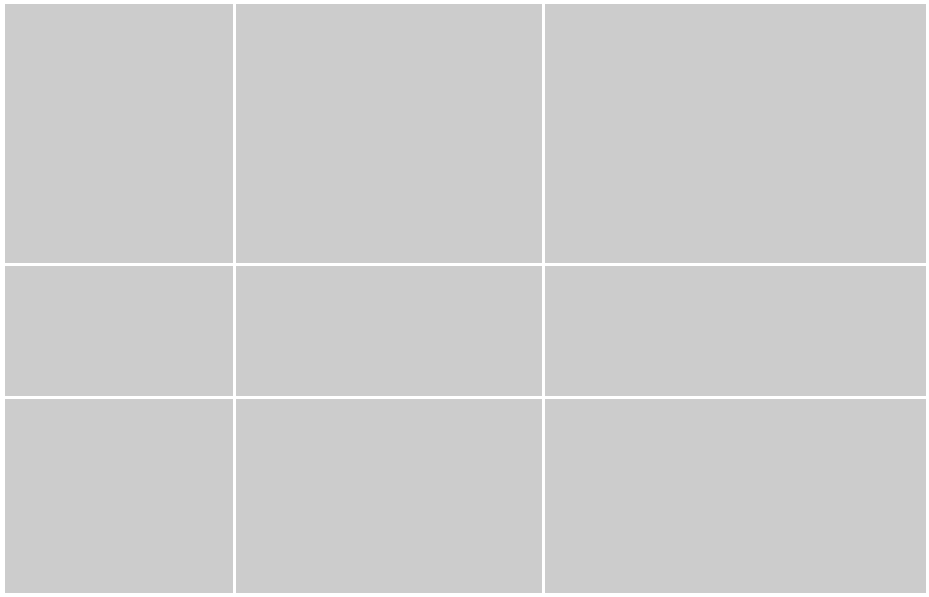 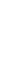 Če postopek ugotavljanja napak ne privede do rešitev, se lahko obrnete na proizvajalca oz. njegovega zastopnika: info@silverstore.si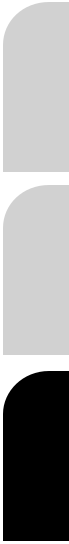 6. Nevarnosti zaradi nepravilnega delovanjaSistem ni nameščen pravilno Ne uporabi vijakov, ki niso priporočeni • Sistem se lahko odvijači od mize, pade na noge in povzroči poškodbe. Napajalnik in napajalni kabel nista pravilno nameščena• Viseči kabel lahko odklopi napravo ali pokvari priključek. • Navodila: ne uporabljajte poškodovanega napajalnika (ohišje / kabel). Takoj izklopite napajalnik.Zbiranje materiala, ki ni načrtovan• Nevarnost poškodbe filtra in ventilatorjev ter okvara sistema.Zamašen / napačen ali poškodovan filter • Stroj izčrpa prah na izhodni strani, v skrajnih primerih pa se lahko pokvari zaradi pregrevanja. • Navodila: Redno čistite filter na dobro prezračenih mestih. Blokirani / zamašeni zračni kanali za zbiranje• Ohranite minimalni dostop do nameščenih / razporejenih predmetov, to je 40 mm na vsaki strani. V nasprotnem primeru stroj nabira prah v ohišje ventilatorja, kar lahko povzroči poškodbe ventilatorjev in celotnega sistema.Uporabljajte samo originalne dele (priložene) in originalne dodatke AFINIA.Garancija ne zajema nepravilne, nestrokovne montaže in uporabe!Popravila7.1 Blok diagram7.1.1 NDC 1000 zbiralnika prahu za nohte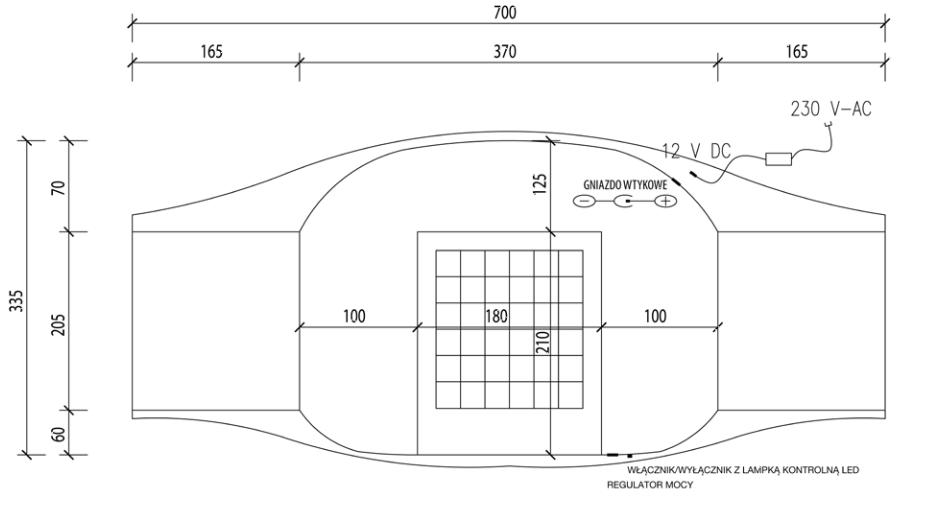 32Stikalo za vklop / izklopRegulator močiVtičnicaTehnični podatki: Ime modela: ZBIRALNIK PRAHU ZA NOHTE AFINIA NDC 1000Poraba energije: ca. 100 W hrup: ca. 69 dB Napetost: 230 V Moč absorpcije prahu: 270 m3 / h Teža: ca. 3,4 kg Mere: ca. 700 x 335 x 95 mm (širina x globina x višina)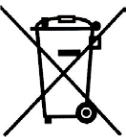 Recikliranje:ZBIRALNIK PRAHU ZA NOHTE AFINIA NDC 1000 je registriran v EAR(elektronski register udeležencev) Reg. WEEE: 79789440Kontakt: info@silverstore.si8. GarancijaZBIRALNIK PRAHU ZA NOHTE AFINIA NDC 1000 GarancijaPoleg zakonske odgovornosti prodajalca za napake, proizvajalec ob pravilni namestitvi in pravilni uporabi jamči za zbiralnik prahu za nohte AFINIA NDC 1000.B. Obseg garancije: 1. Garancija zajema vse naprave, ki so priložene vsem povezanim delom, razen naravne obrabe. Garancije ne pokriva filtrov in ostalega potrošnega materiala. 2. Garancija ne krije stroškov namestitve in odstranitve ali drugih stroškov, ki niso stroški zamenjave materiala. 3. Garancija je pod pogojem, da je zbiralnik prahu za nohter NDC 1000 nameščen in deluje v skladu z veljavnimi pogoji namestitve in garancijo. 4. Ne jamči za napake, ki jih povzroči kupec.C. Okres obowiązywania gwarancjiOkres obowiązywania gwarancji wynosi 2 lata i rozpoczyna się w dniu zakupGarancijski čas Garancijski rok je 2 leti in začne teči na dan nakupa s strani prvega potrošnika. Za pritožbe se obrnite na prodajalca ali proizvajalca, tako da pošljete izdelek in  priložite račun.D. Pogoji garancije1. Naša garancija predvideva brezplačno popravilo izdelka ali dostavo brezplačnega nadomestnega izdelka za prvega končnega uporabnika v garancijskem roku. 2. Če se v materialu izdelka, izdelavi ali delovanju v garancijskem obdobju ugotovijo kakršne koli napake, je treba garancijsko prijavo vložiti takoj, ko to opazite.3. Za sprejemanje garancijskih zahtevkov je pooblaščena le Afinia v Poznanu v povezavi z pooblaščenim prodajalcem. Stroške pošiljanja nosi kupec. 4. Afinia bo zagotovila izjavo o garanciji takoj, ko kupec Afinia dostavi Nail Dust Collector NDC 1000. Po opravljenem garancijskem servisu postane Afinia lastnik okvarjenih delov.E. Izključitev garancije Garancijske zahtevki ne bodo upoštevani, če naprava oz. predmet garancije: ni  pravilno vgrajen oz. se ne uporablja skladno z navodili, še posebej, če se ne uporabljajo originalni filtri2. je bil poškodovan zaradi neprimernega, nepravilnega ali malomarnega ravnanje, zlasti z neupoštevanjem navodil za obratovanje in namestitev ali z neupoštevanjem vzdrževanja3. je kupec ali nepooblaščen serviser ali druga oseba odprla ali popravila4. ima kakršne koli zunanje mehanske poškodbe 5. če je tipska tablica zamenjana, odstranjena ali nečitljiva.Dodatne določbe: Vsi nadaljnji garancijski zahtevki, zlasti za kakršne koli škode in izgube, ki jih povzroči naprava ali predmet garancije ali njihova uporaba, so izključeni.9. IZJAVA O SKLADNOSTI PN-EN 61000-4-2:2011PN-EN 61000-4-3:2007+A1:2008+A2:2011PN-EN 61000-4-4:2013PN-EN 61000-4-5:2014PN-EN 61000-4-6:2014PN-EN 61000-4-11:2007PN-EN 55014-1:2012PN-EN 55014-1:2012PN-EN 55014-1:2012PN-EN 60335-19. IZJAVA O SKLADNOSTI ŠT. 1/2016Opis napakeOpis napakeMožen vzrokMožen vzrokUkrepiUkrepiNaprava ne delujeNaprava ne delujeNi električnega tokaNi električnega tokaPreveri el.tok.Preveri el.tok.Poškodovan napajalni kabel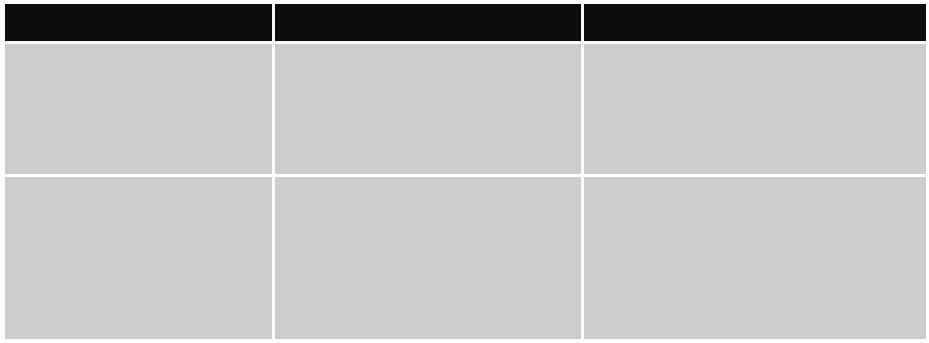 Poškodovan napajalni kabelEl.dele lahko menjuje le za to usposobljena osebaEl.dele lahko menjuje le za to usposobljena osebaNepravilen zvok oz. preglasno delovanjeNepravilen zvok oz. preglasno delovanjePoškodovano stikalo ali ventilatorMotor ventilatorja poškodovan ali blokiranZamašitev ali umazanijaPoškodovano stikalo ali ventilatorMotor ventilatorja poškodovan ali blokiranZamašitev ali umazanijaPreveri, da ni kaj zataknjeno. Previdno, da ne poškoduješ,  odstrani tuj predmet, če je možno. Napravo pošlji v popravilo pooblaščenemu serviserjuPreveri, da ni kaj zataknjeno. Previdno, da ne poškoduješ,  odstrani tuj predmet, če je možno. Napravo pošlji v popravilo pooblaščenemu serviserjuNi sesalne močiNi sesalne močiTekočina v napravi / filtruTekočina v napravi / filtruIzklop iz el.omrežjaIzklop iz el.omrežjaPosuši napravo in odstrani umazanijo / tujke iz odvoda in dovoda zraka.Posuši napravo in odstrani umazanijo / tujke iz odvoda in dovoda zraka.Zamašen dovod zrakaZamašen dovod zrakaZamašen odvod zrakaZamašen odvod zrakaUmazan filterUmazan filterNaprava izčrpa zrakNaprava izčrpa zrakFilter ni nameščenFilter ni nameščenVstavite filterVstavite filterFilter je zadelan / umazanFilter je zadelan / umazanZamenjajte ali očistite filterZamenjajte ali očistite filterNaprava ne tesniNaprava ne tesniKontaktirajte proizvajalca ali prodajalcaKontaktirajte proizvajalca ali prodajalcaNi el.energijeNi el.energijePreverite el.omrežjePreverite el.omrežjeLučka ne svetiLučka ne svetiNaprava ni priključenaNaprava ni priključenaVključite napravo v el.omrežjeVključite napravo v el.omrežjeLed lučka je pokvarjenaLed lučka je pokvarjena   Strokovna oseba naj zamenja LED lučko   Strokovna oseba naj zamenja LED lučkoPolski      English     Deutsch